Name:										Date:					*Must have your name and date written above. Plant Life CycleNUMBER the order in which a seed grows. 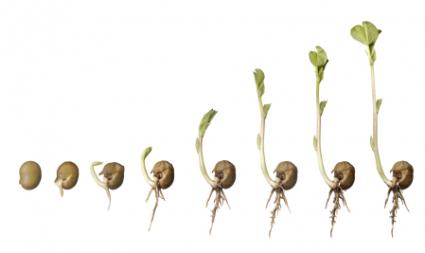 